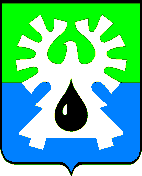 МУНИЦИПАЛЬНОЕ ОБРАЗОВАНИЕ ГОРОД УРАЙХанты-Мансийский автономный округ-Юграадминистрация ГОРОДА УРАЙ628285, микрорайон 2, дом 60,  г.Урай,                                                                     тел. 2-23-28,2-06-97 Ханты-Мансийский автономный округ-Югра,                                                       факс(34676) 2-23-44                                                          Тюменская область                                                                                                    E-mail:от_______________  № ________на №_____________от__________Председателю Думы города УрайГ.П. АлександровойУважаемая Галина Петровна!На основании повестки девятого заседания Думы города Урай шестого созыва, которое состоится 27.04.2017 в 9-00 часов, направляю Вам информацию  «Об итогах Года экологии в городе Урай в 2016 году и об организации и проведении мероприятий муниципального образования в 2017 году в рамках Года экологии в России».          Докладчик -  А.А. Парфентьева, директор МКУ «Управление градостроительства, землепользования и природопользования города Урай».Приложение: информация –  6 листов.Исполняющий обязанности главы города Урай                                                  И.А. КозловИсп.: Дьячков Иван Валерьевичтел: (346-76) 2-81-09priroda1@urban.uray.ruПриложение к письмуот____________ №___________ «Об итогах Года экологии в городе Урай в 2016 году и об организации и проведении мероприятий муниципального образования в 2017 году в рамках Года экологии в России»Об итогах Года экологии в городе Урай в 2016 году.2016 год в городе Урай прошел под девизом «Думать о будущем – беречь настоящее!». Постановлением администрации города Урай от 29.02.2016 № 565 утвержден план основных мероприятий по проведению Года экологии  в городе Урай  в 2016 году. Часть мероприятий года экологии вошли в «Региональною экологическую вахту», утвержденную распоряжением Правительства автономного округа от 12.02.2016 №57-рп.Всего в план года Экологии было включено более 300 мероприятий. В мероприятиях года экологии принимало активное участие население города разных поколений от детсадовцев до ветеранов, общее количество участников составляет более 10 тысяч человек.В прошлом году муниципалитет впервые принял участие в международных экологических акциях: «День Земли» и «Час Земли». День Земли — это гражданская инициатива, которая призвана объединять всё население планеты в деле защиты окружающей среды. В этом день 21 марта в Храме Пресвятой Богородицы звучал «Колокол Мира», призывающий людей беречь мир и жизнь на Планете, способствовать дружбе и взаимопониманию всех народов. Для детей воскресной школы был проведен экологический урок. Час земли  — это международная акция, в ходе которой «Всемирный фонд дикой природы» призывает выключить свет и бытовые электроприборы на один час в знак неравнодушия к будущему планеты. Акция состоялась 19 марта. С 20:30 до 21:30 на административных зданиях: Администрации, УУМН, ТПП «Урайнефтегаз и УЭС выключалась подсветка. В общей сложности было сэкономлено 20,27 кВт электроэнергии.Международная экологическая акция «Спасти и сохранить» прошла на территории Югры с 12 мая по 5 июня 2016 года под девизом «Сохраним почву - сбережем жизнь на планете!». В рамках акции проведено 105 природоохранных и эколого-просветительских мероприятий. На территории города высажено 410 дерева, 60 кустарника и 92 тысячи цветка. Площадь озелененной территории составила более 37 гектар. Всего в XIV Международной экологической акции «Спасти и сохранить» приняло участие 4091 человек, из которых 3130 - это дети, подростки, студенческая и работающая молодёжь.В прошлом году на территории города ликвидировано 8 несанкционированных свалок, и 2 частично:1. В рамках заключенных муниципальных контрактов ликвидированы свалки:             - частично в районе СНТ «Заречное», ликвидировано 1580 м3 мусора, работа продолжиться;- в районе ул. Солнечная (мкр.Солнечный);- в районе Урайских электрических сетей (пересечение ул.Южной и ул. Молодежной);- в районе городского кладбища;- в районе ГНП «Трассовик»;- частично, в районе СОНТ «Спутник Авиатора». 2. В рамках субботников:- производственными предприятиями  города полностью убрана свалка в районе Орбиты. В ликвидации приняли участие коллективы: ТПП «Урайнефтегаз», Филиал АО «Тюменьэнерго» Урайские электрические сети, ООО «Урайское УТТ», ООО «Урай НПО-Сервис», УУМН АО «Транснефть – Сибирь», СЦ «Урайэнергонефть».  На полигон  вывезено 280 м3 мусора.- свалка в районе очистных сооружений (убрана  силами АО Водоканал).- свалка в районе городского полигона утилизации ТБО (убрана  силами ООО «ЭкоТех»).3. В рамках заключения безвозмездного договора ликвидирована свалка, расположенная в районе СОНТ «Пирс».Общий объем ликвидированных отходов в 2016 году составляет более 2300 м3. Общая площадь очищенной территории составляет более 12 га.Диаграмма 1Диаграмма 2В планах на 2017 и последующие годы стоит задача продолжить ликвидацию несанкционированных свалок, с этой целью, постановлением администрации города Урай от 02.11.2015 №3609, утвержден график ликвидации несанкционированных свалок на территории города Урай.В течение 2016 года на территории МО проведены следующие акции, направленные на улучшение экологической обстановки:1)В  период с мая по сентябрь 2016 года состоялись 2 общегородских субботника, прошедших в рамках экологической акции «Чистый берег – чистая вода».  Во время  субботников был убран берег реки Конда и реки Колосья. Общая площадь убранной территории составила - 8 га. Собрано и вывезено 41 м3 мусора. В общегородских субботниках приняли участие более 250 человек.2) В рамках акции «Мой чистый дом – Урай» с улиц города собрано и вывезено – 195 тонн  мусора.3) В  акции  «Всероссийский экологический субботник» приняли участие все образовательные организации города Урай.  Всего в мероприятии  приняли участие 940 учащихся, более 200 воспитанников детских садов и 40 родителей.   В рамках Акции проведены   экологические субботники и экологические образовательные программы с участием школьников 2-11 классов.   За время проведения субботников собрано 92 мешка мусора.4) Мероприятия по озеленению. Муниципалитет участвовал во «Всероссийском дне посадки леса». В период с 19 по 22 мая  на территории города высажено 233 садовых  дерева. В акции приняли участие школьники, пенсионеры, предприниматели, служители церкви, спасатели и спортсмены.	Состоялись акции «Весенние дни древонасаждения», в рамках которой из 100 сосен заложен «Парк Детства» и «Осенние дни древонасаждения»  на которой заменены поломанные сосны «Леса Победы». В рамках акции «День Кедра» были заменены 50 неприжившиеся кедры, высаженные в 2015 году в районе БВЛ. В акциях по озеленению участвовал Территориальный отдел – Урайское лесничество. 	Озеленялись территории образовательных учреждений и учреждений дополнительного образования.5) Летом прошел конкурс «Город цветов». В конкурсе приняли участие организации и учреждения города, индивидуальные предприниматели. В рамках конкурса территория города озеленена 70000 цветами.6) Продолжается  общегородская акция «Экологический знак качества». В настоящее время экологический знак получили 7 индивидуальных предпринимателя.7) Летом впервые был проведен общегородской конкурс «Гениальный сварщик». Всего было изготовлено 4 стула, которые после схода снежного покрова будут установлены на территории города. В этом году конкурс продолжится.            8) В летний период состоялись акции направленные на приобщение жителей города к раздельному сбору отходов, повышение экологического образования и воспитания, а так же уменьшение количества несанкционированных свалок:- В рамках акции «Макулатура, сдавайся!» на полигон поступило 17 м3 макулатуры.- За время проведение акции «ПЭТ-бутылка» на полигон утилизации ТБО поступило 10,9 м3 данного вида отходов. - В рамках акции «Сдай ртутные лампы» на полигон утилизации ТБО от управляющих компаний города было сдано 79 ламп ЛБ и 92 энергосберегающих ламп.По данным ООО «ЭкоТех» в 2016 году увеличилось количество размещенных отходов на городском Полигоне утилизации ТБО по сравнению с 2015 годом.Диаграмма 3Большое внимание уделено экологическому образованию и воспитанию подрастающего поколения. В образовательных учреждениях города и учреждениях дополнительного образования, в учреждениях культуры в экологических и природоохранных мероприятиях приняли участие  более 5 тысяч человек. В рамках Года экологии, объявленного в городе Урай (2016г.), и предстоящего Года экологии в России (2017г.) Центр дополнительного образования стал победителем во Всероссийском конкурсе «ШКОЛА ЗДОРОВЬЯ - 2016» среди образовательных организаций общего, дополнительного и дошкольного образования, содействующих сохранению и укреплению здоровья обучающихся (воспитанников). В апреле 2016 года Центр дополнительного образования стал победителем Всероссийского экологического кинофестиваля конкурсных фильмов «МЕРИДИАН НАДЕЖДЫ»Педагог дополнительного образования Центра дополнительного образования Когтева Альфия Акмаловна, эффективно реализующая дополнительные общеобразовательные программы эколого-биологической направленности «Азбука природы» и «Citi-фермер», удостоена высокого звания «Эколог Югры – 2016».С целью информационного  обеспечения, для привлечения внимания на центральной улице города размещен баннер Года экологии. На остановочных комплексах города размещены памятные знаки с эмблемой и девизом Года экологии. Мероприятия Года экологии широко освещались в городских средствах массовой информации.Статья редактора отдела МБУ газета «Знамя» Людмилы Ватченковой: «Куда исчез мусор» признана победителем в номинации «Лучшая авторская публикация в прессе» на окружном конкурсе средств массовой информации «Экологическое эхо Югры».Город Урай принял участие в конкурсе  «Город будущего  Югры 2050», работа попала в пятерку лучших работ, была положительно оценена жюри (всего участников 40). ТПП «Урайнефтегаз» ООО «ЛУКОЙЛ Западная Сибирь» стал победителем окружного конкурса «Лучшее нефтегазодобывающее предприятие Югры в сфере отношений, связанных с охраной окружающей среды» по итогам  2015 года.Об организации и проведении мероприятий муниципального образования в 2017 году в рамках Года экологии в России.2017 год в Российской Федерации объявлен годом экологии. В связи с этим на  VII общегородском форуме «Урай - Наш общий дом», проведенном 15.12.2016 г.,   единогласно была поддержана  инициатива   Ветеранов  города Урай  о  необходимости  продолжить  Год экологии в 2017 году. Постановлением администрации города Урай от 28.02.2017 № 465 утвержден план основных мероприятий по проведению Года экологии  в городе Урай  в 2017 году.План разбит на два  блока:БЛОК 1  План основных мероприятий по проведению Года экологии в городе Урай в 2017 году.  Он включает в себя Международные, Всероссийские, межмуниципальные и общегородские мероприятия. Цель основных мероприятий –  побуждение  жителей города, предприятий, предпринимателей  к соблюдению природоохранного законодательства  в части обращения с отходами,   уменьшение количества несанкционированных свалок, озеленение территории города,    привлечение всех слоев населения к мероприятиям, проводимых в рамках Года экологии 2017.   БЛОК 2 План мероприятий, направленных на экологическое образование и воспитание детей. Реализуется в учреждениях культуры, общеобразовательных школах, учреждениях  дополнительного образования  и  имеет огромное   значение    для экологии города,  страны,  в будущем. 	В рамках Года экологии в образовательных учреждениях города запланировано проведение различных мероприятий, конкурсов, выставок, открытых уроков, организация киноклубов природоохранного и экологического направления. 	В планах 2017 года проведение следующих традиционных мероприятий:	Акция «Чистый лес». Ежегодная акция по очистке города от несанкционированных свалок. В 2017 году планируется ликвидировать 10 свалок. В том числе завершить ликвидацию свалки в районе СНТ «Заречное».В рамках мероприятий по озеленению города в этом году состоятся уже традиционные акции «Осенние и весенние дни древонасаждений, «День Кедра» Город примет участие во «Всероссийском дне посадки леса».Проведение общегородских субботников «Чистый берег – чистая вода» по уборке берега реки Конда и реки Колосья. Участвовать  в  этих субботниках будет предложено  всем желающим.  XV Международная экологическая акция «Спасти и Сохранить». Традиционно проводится в период с мая по июнь. МО г.Урай ежегодно принимает участие в данной акции. В рамках данной акции озеленяется территория города, организовываются субботники. В акции принимают большое количество горожан, основная часть из которых дети и подрастающее поколение. Акции  направленные на  повышение культуры обращения с отходами и направлен   на   привлечение население:  Акция «ПЭТ-бутылка». Информационная компания в СМИ, благодаря которой горожане будут знать места размещения специализированных контейнеров для сбора ПЭТ-бутылок. Цель - приобщение горожан к раздельному сбору ТКО.Акция «Заключи договор» продолжиться совместно  с АО «Дорожник». Основная цель – увеличение заключенных договоров на вывоз мусора с частных домов города и как следствие, уменьшение несанкционированных свалок. Привлечение граждан к соблюдению природоохранного законодательства в части обращения с отходами. За последние два года фактическая сдача ТКО и КГО от частных домов уменьшилась в 10 раз.«Макулатура, сдавайся!»  Информационная компания в СМИ, благодаря которой горожане будут знать общегородское место сбора макулатуры. Цель - приобщение горожан к раздельному сбору ТКО.Значительные по масштабам акции, которые  должны затронуть  большой круг  именно предприятий, предпринимателей, учреждений:Акция по проведению работ по уборке закрепленных территорий  пройдет  под   девизом   «Мой чистый дом - Урай».  В рамках  этой акции пройдут  мероприятия по уборке прилегающих  и закрепленных за организациями территорий города. Акция  «Экологический знак качества», направленная на соблюдение  законодательства  обращения с отходами    предприятиями,  предпринимателями. В этом году акция продолжиться, уже поступило 2 заявки.Конкурс «Город цветов». Ежегодный конкурс по оформлению территории  предприятий и учреждений цветами, кустарниками  и цветущими деревьями.  	Помимо традиционных экологических мероприятий, запланировано проведение и новых. Одним из таких мероприятий является – Конкурс на разработку дизайн-проекта (эскизного предложения) по организации благоустройства территории на пересечении улиц Космонавтов и Узбекистанской и на сесте сноса домов №69, 70 мкр.А. Всем желающим будет предложено изложить свое видение благоустройства данного места на бумагу (нарисовать, (начертить) пешеходные дорожки, детские, спортивные площадки, зоны отдыха или вписать здание, и т.д.). Дать краткое описание идеи. Работа занявшее первое место станет основой для разработки проектной документации.	Большое количество мероприятий запланированы в сфере образования и культуры. Будут проведены: Фестиваль «Урай-территория красоты».Молодежный фестиваль «ЭкоЭтноЭст».Предлагаем  предприятиям  города  рассмотреть возможность    активного участия в конкурсе скульптур из металлолома «Гениальный сварщик».  В школах, детских садах пройдет  множество различных акций, уроков, познавательных игр, киноклубов, проектов, выставок посвященных Году экологии 2017. Важной составляющей мероприятий является информационная поддержка.  Газета  «Знамя» и ТРК «Спектр» всегда   заинтересованно  и активно откликаются  на любую экологическую тему.  В этом году, кроме   освещения мероприятий  будут  проведены:  Конкурс среди читателей газеты «Знамя», посвященный году экологии.Телевизионный проект ТРК «Спектр+» «Природные парки Югры».       Более подробно с планом мероприятий Вы можете  ознакомиться на официальном сайте  города в виджите года экологии. 